关于开展“高新区集成电路半导体行业知识产权专题分享活动”的通知各有关单位:随着珠海市高新区对集成电路、半导体行业扶持政策的不断落实，集成电路、半导体行业已经成为高新区优势产业。在产业迅猛发展的过程中，知识产权保护，已成为各企业所面临的日趋严峻的课题。为此帮助企业增强研发实力，规避知识产权风险，更健康良性地发展。我局将于2020年8月1日组织开展“高新区集成电路半导体行业知识产权专题分享活动”。现将有关事项通知如下：主办单位珠海高新区科技创新和产业发展局承办单位珠海天皓挚诚知识产权服务有限公司支持单位中国电子•南方软件园培训内容半导体集成电路行业知识产权保护培训对象半导体集成电路企业负责人、企业知识产权从业人员、法务人员、研发人员、学校科技辅导员等。联系方式联系人：李猛联系电话：15203218777注意事项本次宣讲为公益性质免费开放，讲师简介详见附件。                    珠海高新区科技创新和产业发展局                          2020年7月29日附件讲师简介时间：2020年8月1日15：00-17:00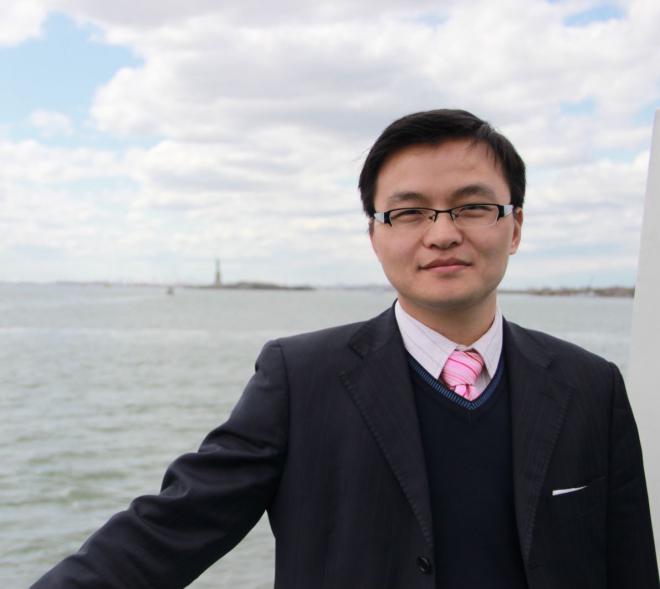 钟小凯（课程：半导体集成电路行业知识产权保护）法学博士，研究员，深圳知识产权专家库专家，深圳知识产权海外维权专家库专家。先后在高级法院、中级法院和立法科研单位工作，出版法律专著《法官如何裁判：民法解释方法运用研究》，在最高人民法院主办的法律类核心期刊《人民司法》《法律适用》以及人民法院报、中国知识产权报等刊物发表文章数十篇，曾获第四届中国法学青年论坛一等奖、第二十三届全国法院学术讨论会二等奖、第九届中国法学家论坛三等奖等。主讲人活动时间内容活动地点钟小凯2020年8月1日15：00-17:00报名二维码：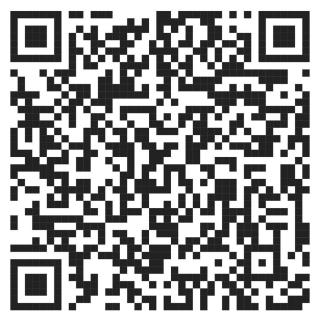 专利权保护集成电路布图保护著作权保护司法保护国内诉讼案例解析海外诉讼案例解析南方软件园A1二层 创业咖啡